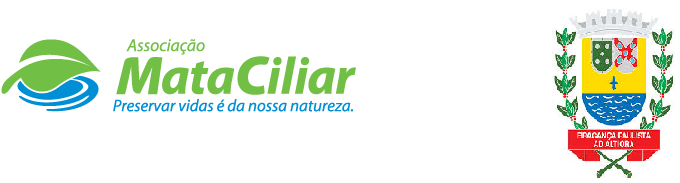 RELATÓRIO RECEBIMENTO DE ANIMAIS FEVEREIRO 2021Fauna Silvestre recebida pelo CRAS - AMC proveniente do Município de BRAGANÇA PAULISTA.Data: ___/____/____				Assinatura:______________RGDATA DE ENTRADANOME POPULARNOME CIENTÍFICO3054101/02/2021BigodinhoSporophila lineola3054201/02/2021Canário da TerraSicalis flaveola3054301/02/2021Periquitão maracanãPsittacara leucophthalmus3054401/02/2021Periquitão maracanãPsittacara leucophthalmus3054501/02/2021Periquitão maracanãPsittacara leucophthalmus3054601/02/2021Periquitão maracanãPsittacara leucophthalmus3054701/02/2021Periquitão maracanãPsittacara leucophthalmus3054801/02/2021Sporophila sp.Sporophila sp.3054901/02/2021Sporophila sp.Sporophila sp.3055001/02/2021Periquitão maracanãPsittacara leucophthalmus3055101/02/2021Periquitão maracanãPsittacara leucophthalmus3055201/02/2021Periquitão maracanãPsittacara leucophthalmus3055301/02/2021Periquitão maracanãPsittacara leucophthalmus3055401/02/2021Periquitão maracanãPsittacara leucophthalmus3055501/02/2021SabiáTurdus leucomelas3060703/02/2021RolinhaColumbina talpacoti3060803/02/2021Periquitão maracanãPsittacara leucophthalmus3060903/02/2021Periquitão maracanãPsittacara leucophthalmus3061003/02/2021Periquitão maracanãPsittacara leucophthalmus3061103/02/2021Periquitão maracanãPsittacara leucophthalmus3061203/02/2021Periquitão maracanãPsittacara leucophthalmus3061303/02/2021Periquitão maracanãPsittacara leucophthalmus3061403/02/2021Beija florEupetomena macroura3061503/02/2021Gamba orelha pretaDidelphis aurita3061603/02/2021Gamba orelha pretaDidelphis aurita3061703/02/2021Gamba orelha pretaDidelphis aurita3061803/02/2021Gamba orelha pretaDidelphis aurita3061903/02/2021Gamba orelha pretaDidelphis aurita3062003/02/2021Gamba orelha pretaDidelphis aurita3062103/02/2021Gamba orelha pretaDidelphis aurita3062203/02/2021Gamba orelha pretaDidelphis aurita3062303/02/2021Gamba orelha pretaDidelphis aurita3062403/02/2021Gamba orelha pretaDidelphis aurita3062503/02/2021Gamba orelha pretaDidelphis aurita3062603/02/2021Gamba orelha pretaDidelphis aurita3062703/02/2021Gamba orelha pretaDidelphis aurita3064204/02/2021Periquitão maracanãPsittacara leucophthalmus3064304/02/2021Periquitão maracanãPsittacara leucophthalmus3064404/02/2021Periquitão maracanãPsittacara leucophthalmus3066806/02/2021Gambá orelha pretaDidelphis aurita3066906/02/2021Gambá orelha pretaDidelphis aurita3067006/02/2021Periquitão maracanãPsittacara leucophthalmus3067106/02/2021Periquitão maracanãPsittacara leucophthalmus3067206/02/2021Periquitão maracanãPsittacara leucophthalmus3077611/02/2021Periquitão maracanãPsittacara leucophthalmus3077711/02/2021Periquitão maracanãPsittacara leucophthalmus3078912/02/2021AzulãoCyanocompsa brissonii3079012/02/2021Tiê PretoTachyphonus coronatus3079112/02/2021PintassilgoCarduelis carduelis3079212/02/2021PintassilgoCarduelis carduelis3079312/02/2021PintassilgoCarduelis carduelis3079412/02/2021Sabiá LaranjeiraTurdus leucomelas3079512/02/2021Canário da TerraSicalis flaveola3079612/02/2021Canário da TerraSicalis flaveola3079712/02/2021Canário da TerraSicalis flaveola3079812/02/2021Canário da TerraSicalis flaveola3079912/02/2021Canário da TerraSicalis flaveola3080112/02/2021Periquitão maracanãPsittacara leucophthalmus3088317/02/2021Periquitão maracanãPsittacara leucophthalmus3088417/02/2021Periquitão maracanãPsittacara leucophthalmus3088517/02/2021Periquitão maracanãPsittacara leucophthalmus3088617/02/2021Periquitão maracanãPsittacara leucophthalmus3088717/02/2021Periquitão maracanãPsittacara leucophthalmus3092318/02/2021Gambá orelha pretaDidelphis aurita3093820/02/2021Periquitão maracanãPsittacara leucophthalmus3093920/02/2021Periquitão maracanãPsittacara leucophthalmus3094020/02/2021Periquitão maracanãPsittacara leucophthalmus3094120/02/2021Periquitão maracanãPsittacara leucophthalmus3094220/02/2021Gambá orelha pretaDidelphis aurita3094320/02/2021RolinhaColumbina talpacoti3094418/02/2021Passeriforme não id.Passeriforme Não Id.3094719/02/2021Periquitão maracanãPsittacara leucophthalmus3094819/02/2021Periquitão maracanãPsittacara leucophthalmus3097822/02/2021Periquitão maracanãPsittacara leucophthalmus3097922/02/2021ColeirinhoSporophila caerulescens3099023/02/2021Periquitão maracanãPsittacara leucophthalmus3099123/02/2021Periquitão maracanãPsittacara leucophthalmus3099223/02/2021Periquitão maracanãPsittacara leucophthalmus3099323/02/2021Periquitão maracanãPsittacara leucophthalmus3099423/02/2021Coruja do matoCiccaba vigata3099523/02/2021Gambá orelha pretaDidelphis aurita3102526/02/2021Periquitão maracanãPsittacara leucophthalmus3104328/02/2021Gamba orelha pretaDidelphis aurita3104428/02/2021Periquitão maracanãPsittacara leucophthalmus3104528/02/2021Periquitão maracanãPsittacara leucophthalmusTOTAL85 ANIMAIS85 ANIMAIS85 ANIMAIS